Microbe Mission 2017 Holt High School InvitationalDivision BTeam Name and Number __________________________________________________________School Name____________________________________________________________________________Student Names _______________________________________________________________________Station ILook into the microscopesWhat is the blue part of the frog blood cell? (1 point)    2. Why does the frog blood cell have this blue part, and the     red  blood cell doesn’t? (hint: think about what a red blood cell does) (2 points)    3.  Are red blood cells eukaryotic or prokaryotic? (1 point)Station 2Match the names in word bank to the labeled organelles (1 point each)A._______________________________________B._______________________________________C._______________________________________D.______________________________________E.______________________________________F.______________________________________WORD BANK (not all words will be used, write name in provided blank)Golgi ApparatusEndoplasmic Reticulum (ER)NucleusMitochondriaChloroplastsMembraneCentriolesRibosomesShort Answer: What is the function of the mitochondria? (2 points)Station 3Match the names in word bank to the labeled organelles (1 point each)A.________________________________________B.________________________________________C.________________________________________D.________________________________________E.________________________________________WORD BANK (not all terms will be used)Central Water VacuoleGolgi ApparatusChloroplastCell WallNucleusMitochondriaRibosomesCentriolesShort Answer: What is the function of the chloroplast? What are 2 things that the chloroplast has that many of the other organelles do not? (3 points)Station 4Determine whether the statement is true or false by writing T or F in the blank (1 point each)T/F	Viruses are aliveT/F	Bacteria are decomposersT/F	Schistosomiasis is caused by Parasitic wormsT/F	Dengue Fever is treated by PenicillinT/F	Prions can only exist in the brainT/F	Thrush can be treated by unsweetened yogurtT/F	Transmission Electron Microscopes produce 3D imagesT/F	Electron microscopes cannot view live specimensT/F	1 millimeter is equal to 1000 micrometersT/F    The Log Phase is where the cell population has peaked, and there is little cell growthStation 5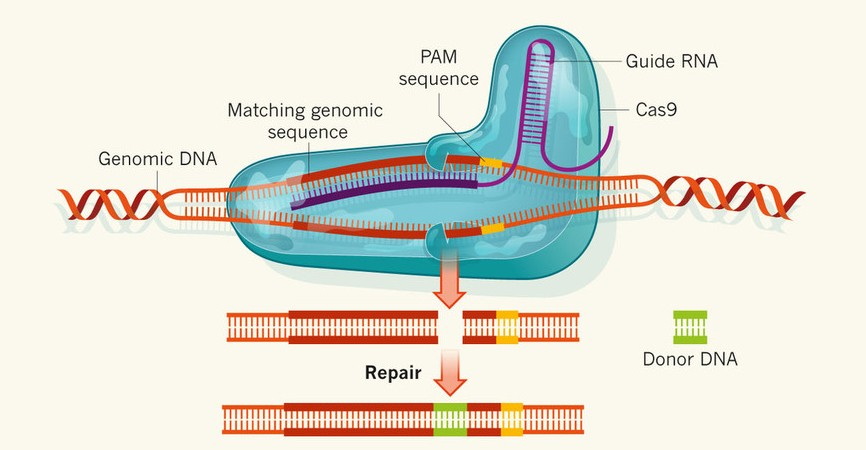 The CRISPR Cas9 protein can cut any sequence of DNA to which it is directed by a guide RNA.  A Cas9-guide RNA complex can be introduced into any cell that needs to be altered.  The repair enzymes can add or remove nucleotides.How can CRISPR Cas9 be used in relation to diseases caused by mutations in DNA? (3 points)Station 6Answer the following questions based off of the microscope on the tableWhat kind of microscope is this? (1 point)What is its maximum  magnification? (1 point)Name the labeled parts of the microscope and their functions using the terms from the word bank (1 point for correct, 1 point for correct function=2 points each)3.__________________________________________________________________________4.__________________________________________________________________________5.__________________________________________________________________________6.__________________________________________________________________________7.__________________________________________________________________________8.__________________________________________________________________________9.__________________________________________________________________________Station 7Answer the following questions based off of the microscope on the tableWhat kind of microscope is this? (1 point)What is the total magnification on the marked lens? (show work and explain) (1 point)3. Circle which 3 specimens would be appropriate for this microscope (circle all correct answers) (1 point for each correct circle=3 points possible)FrogVirusPrionInsectBacteriaSheep eyeStation 81. Plant Cells contain which of the following? (1 point)Cell WallsChloroplastsCentral Water VacuolesAll of the above2. Which microbe is non living and contains genetic material? (1 point)ProtistsVirusBacteriaPrions3. Which of these is not a type of protist? (1 point)Plant-like protistsAlgae-like protistsAnimal-like protistsFungi-like protists4. MRSA is caused by (1 point)BacteriaFungiParasitic wormsViruses5. Some bacteria produce a type of organic polymer known as PHA. How can PHA be used to our benefit? (1 point)Used to make durable, biodegradable, plasticsMake EthanolBoth A and BNone of the above6.  What is bioremediation? (1 point)Bringing people back from dead6 Using bacteria to clean up oil spillsMaking ethanolThe difference between microbes7. What is a viable cell? (1 point)A dead cellA cell without genetic materialA living cellInvisible cell8.  What is yeast? (1 point)BacteriaProtistPlantFungus9.  What makes archaea different from eubacteria? (1 point)Archaea divide through mitosis and eubacteria divide through meiosisEubacteria are derived from eukaryotesArchaea can survive in extreme conditionsArchaea are derived from eukaryotes10. Which of the following statements about this picture is true? (1 point)It can reproduce on its ownIt is a living microbeIt is pyrogenicIt does the lytic cycleStation 9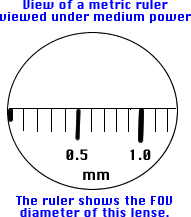 What is the approximate size of this microbe in micrometers (μm)? (1 point)What is the approximate size of the field of view in micrometers (μm)? (1 point)What are the names of the hair like structures on the microbe above? What are they used for? (2 points)Station 10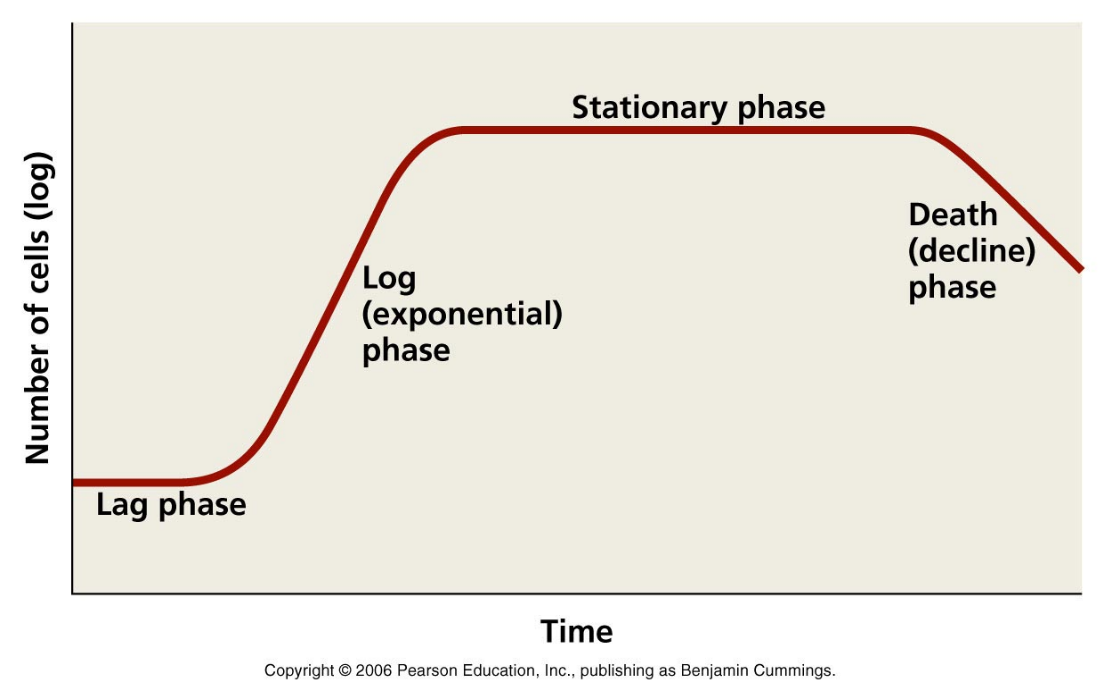 Which phase has the most mitosis occurring? (1 point)Which phase has the highest number of viable cells? (1 point) Which phase do we see a sharp increase of non viable cells? (1 point)There are currently 500 bacteria in a petri dish. They are in the stationary phase. During the log phase, the population doubled every minute. How many bacteria would we expect to see after an hour if the cells remain in their current phase? (2 points)Station 11Write next to each disease the type of microbe that causes it (Bacteria, virus, protozoa/algae, prion, parasitic worms, fungus) (1 point each)Botulism ___________________________________________Dental Caries _________________________________________Paralytic Shellfish poisoning ___________________________________________West Nile Fever _______________________________________Cryptosporidiosis ___________________________________________AIDS___________________________________________Ergotism ___________________________________________Potato Blight ___________________________________________9. What body symptom does polio affect? (2 points)10. A child has swelling in their salivary glands, causing soreness and pain while swallowing. It is easily preventable by vaccine. What disease do they have? (2 points)Station 12A potted plant is sitting in a window sill. Plants do photosynthesis. What 3 things are needed for photosynthesis to occur? (3 points)What is produced during cellular respiration? (2 points)What is purpose of photosynthesis? (1 point)What is the name of the type of cellular respiration the requires oxygen? (2 points)What is released into the atmosphere during photosynthesis? (1 point)Station 13Write at least 1 similarity and 2 differences between Prions and Viruses (1 point for each similarity/difference= 3 points)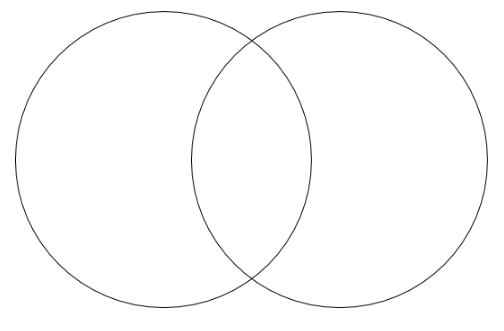 Write at least 2 similarities and 1 difference between Eubacteria and Archaea (3 points)Constructive Response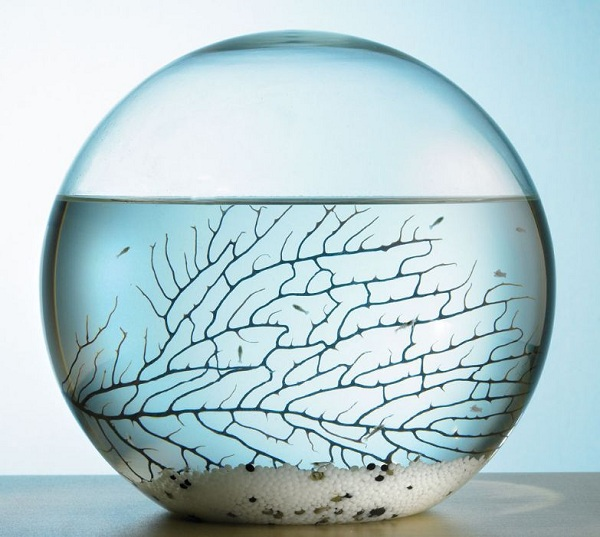 This is an Ecosphere. It is an enclosed ecosystem. Ecospheres are placed on window sills and can last for years. In the typical Ecosphere, you will find Brine shrimp, which is an animal, algae, and bacteria. Describe how these organisms interact to maintain a stable environment and survive for years. (5 points)